PRESSEMITTEILUNG 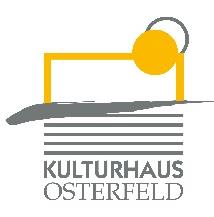 Sonntag, 24. Oktober 2021 um 15.00 UhrKulturhaus Osterfeld – MalersaalDie magischen schwarz-weißen Tastenoder warum man auf Zebras nicht Klavier spielen kannSitzkissenkonzert für die Allerkleinsten – Vorstellung des Flügels mit Eva-Maria HeinzAls Amadeus, ein junges Zebra, ein altes kaputtes Klavier in der Savanne findet, möchte er unbedingt Klavier spielen lernen. So macht er sich auf die Suche nach einer Klavierlehrerin und lernt schließlich die Pianistin Madame Eva kennen.

Lustiges Mitmachkonzert mit der Pianistin Eva-Maria Heinz für Kinder ab 3 Jahren.Eintritt: € 3,00Karten und Informationen gibt es im Kulturhaus Osterfeld (07231) 3182-15, dienstags bis freitags, 14.00 bis 18.00 Uhr, per Mail unter: karten@kulturhaus-osterfeld.de und an allen bekannten Vorverkaufsstellen oder unter www.kulturhaus-osterfeld.de.Pforzheim, den 29.09.2021i.A. Christine SamstagPresse und Sekretariat